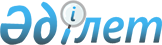 О внесении изменений в решение маслихата от 20 декабря 2011 года № 541 "О городском бюджете города Рудного на 2012-2014 годы"Решение маслихата города Рудного Костанайской области от 6 декабря 2012 года № 84. Зарегистрировано Департаментом юстиции Костанайской области 12 декабря 2012 года № 3936      Примечание РЦПИ.

      В тексте сохранена авторская орфография и пунктуация.

      В соответствии со статьями 106 и 109 Бюджетного кодекса Республики Казахстан от 4 декабря 2008 года, статьей 6 Закона Республики Казахстан от 23 января 2001 года "О местном государственном управлении и самоуправлении в Республике Казахстан" маслихат РЕШИЛ:



      1. Внести в решение маслихата "О городском бюджете города Рудного на 2012-2014 годы" от 20 декабря 2011 года № 541 (номер в Реестре государственной регистрации нормативных правовых актов 9-2-197, опубликованное 20 января 2012 года в городской газете "Рудненский рабочий") следующие изменения:



      в пункте 1 указанного решения:



      подпункты 1) – 3) изложить в новой редакции:

      "1) доходы – 10990080,2 тысяч тенге, в том числе по:

      налоговым поступлениям – 8725496,0 тысяч тенге;

      неналоговым поступлениям – 15494,0 тысячи тенге;

      поступлениям от продажи основного капитала – 167515,0 тысяч тенге;

      поступлениям трансфертов – 2081575,2 тысячи тенге;

      2) затраты – 11101733,2 тысяч тенге;

      3) чистое бюджетное кредитование – 0 тысяч тенге;";



      подпункты 5), 6) изложить в новой редакции:

      "5) дефицит (профицит) бюджета – -178751,9 тысячи тенге;

      6) финансирование дефицита (использование профицита) бюджета – 178751,9 тысячи тенге.";



      приложение 1 к указанному решению изложить в новой редакции согласно приложению к настоящему решению.



      2. Настоящее решение вводится в действие с 1 января 2012 года.      Председатель внеочередной

      сессии городского маслихата                М. Куанышбаев      Секретарь

      городского маслихата                      В. Лощинин      СОГЛАСОВАНО:      Начальник государственного учреждения

      "Рудненский городской отдел финансов"

      акимата города Рудного

      _______________________ М. Дуспулов      Исполняющая обязанности начальника

      государственного учреждения "Рудненский

      городской отдел экономики и бюджетного

      планирования" акимата города Рудного

      _______________________ З. Жигунова

Приложение          

к решению маслихата     

от 6 декабря 2012 года   

№ 84            Приложение 1        

к решению маслихата    

от 20 декабря 2011 года  

№ 541            Городской бюджет города Рудного на 2012 год
					© 2012. РГП на ПХВ «Институт законодательства и правовой информации Республики Казахстан» Министерства юстиции Республики Казахстан
				КатегорияКатегорияКатегорияКатегорияСумма,

тысяч тенгеКлассКлассКлассСумма,

тысяч тенгеПодклассПодклассСумма,

тысяч тенгеНаименованиеСумма,

тысяч тенгеI. Доходы10990080,21Налоговые поступления8725496,0101Подоходный налог3447544,01012Индивидуальный подоходный налог3447544,0103Социальный налог2533046,01031Социальный налог2533046,0104Hалоги на собственность805196,01041Hалоги на имущество548093,01043Земельный налог30889,01044Hалог на транспортные средства226214,0105Внутренние налоги на товары, работы

и услуги1912611,01052Акцизы1401269,01053Поступления за использование

природных и других ресурсов463965,01054Сборы за ведение

предпринимательской

и профессиональной деятельности44795,01055Налог на игорный бизнес2582,0108Обязательные платежи, взимаемые

за совершение юридически значимых

действий и (или) выдачу документов

уполномоченными на то

государственными органами или

должностными лицами27099,01081Государственная пошлина27099,02Неналоговые поступления15494,0201Доходы от государственной

собственности10958,02011Поступления части чистого дохода

государственных предприятий47,02015Доходы от аренды имущества,

находящегося в государственной

собственности10911,0204Штрафы, пени, санкции, взыскания,

налагаемые государственными

учреждениями, финансируемыми из

государственного бюджета, а также

содержащимися и финансируемыми из

бюджета (сметы расходов)

Национального Банка Республики

Казахстан1500,02041Штрафы, пени, санкции, взыскания,

налагаемые государственными

учреждениями, финансируемыми из

государственного бюджета, а также

содержащимися и финансируемыми из

бюджета (сметы расходов)

Национального Банка Республики

Казахстан, за исключением

поступлений от организаций

нефтяного сектора1500,0206Прочие неналоговые поступления3036,02061Прочие неналоговые поступления3036,03Поступления от продажи основного

капитала167515,0301Продажа государственного имущества,

закрепленного за государственными

учреждениями129359,03011Продажа государственного имущества,

закрепленного за государственными

учреждениями129359,0303Продажа земли и нематериальных

активов38156,03031Продажа земли15847,03032Продажа нематериальных активов22309,04Поступления трансфертов2081575,2402Трансферты из вышестоящих органов

государственного управления2081575,24022Трансферты из областного бюджета2081575,2Функциональная группаФункциональная группаФункциональная группаФункциональная группаФункциональная группаСумма,

тысяч тенгеФункциональная подгруппаФункциональная подгруппаФункциональная подгруппаФункциональная подгруппаСумма,

тысяч тенгеАдминистратор бюджетных программАдминистратор бюджетных программАдминистратор бюджетных программСумма,

тысяч тенгеПрограммаПрограммаСумма,

тысяч тенгеНаименованиеСумма,

тысяч тенгеII. Затраты11101733,201Государственные услуги общего

характера203269,81Представительные, исполнительные

и другие органы, выполняющие

общие функции государственного

управления145247,0112Аппарат маслихата района (города

областного значения)14183,0001Услуги по обеспечению

деятельности маслихата района

(города областного значения)14183,0122Аппарат акима района (города

областного значения)96662,0001Услуги по обеспечению

деятельности акима района (города

областного значения)70465,4003Капитальные расходы

государственного органа26196,6123Аппарат акима района в городе,

города районного значения,

поселка, аула (села), аульного

(сельского) округа34402,0001Услуги по обеспечению

деятельности акима района

в городе, города районного

значения, поселка, аула (села),

аульного (сельского) округа28213,0022Капитальные расходы

государственного органа6189,02Финансовая деятельность41423,8452Отдел финансов района (города

областного значения)41423,8001Услуги по реализации

государственной политики в

области исполнения бюджета района

(города областного значения)

и управления коммунальной

собственностью района (города

областного значения)16818,0003Проведение оценки имущества

в целях налогообложения7861,8004Организация работы по выдаче

разовых талонов и обеспечение

полноты сбора сумм от реализации

разовых талонов9764,0010Приватизация, управление

коммунальным имуществом,

постприватизационная деятельность

и регулирование споров, связанных

с этим528,0011Учет, хранение, оценка

и реализация имущества,

поступившего в коммунальную

собственность1582,0018Капитальные расходы

государственного органа4870,05Планирование и статистическая

деятельность16599,0453Отдел экономики и бюджетного

планирования района (города

областного значения)16599,0001Услуги по реализации

государственной политики в

области формирования и развития

экономической политики, системы

государственного планирования

и управления района (города

областного значения)15669,0004Капитальные расходы

государственного органа930,002Оборона5479,01Военные нужды5479,0122Аппарат акима района (города

областного значения)5479,0005Мероприятия в рамках исполнения

всеобщей воинской обязанности5479,003Общественный порядок,

безопасность, правовая, судебная,

уголовно-исполнительная

деятельность14849,01Правоохранительная деятельность14849,0458Отдел жилищно-коммунального

хозяйства, пассажирского

транспорта и автомобильных дорог

района (города областного

значения)14849,0021Обеспечение безопасности

дорожного движения в населенных

пунктах14849,004Образование3443898,21Дошкольное воспитание и обучение741143,2464Отдел образования района (города

областного значения)741143,2009Обеспечение дошкольного

воспитания и обучения660625,2021Увеличение размера доплаты

за квалификационную категорию

воспитателям детских садов,

мини-центров, школ-интернатов:

общего типа, специальных

(коррекционных),

специализированных для одаренных

детей, организаций образования

для детей-сирот и детей,

оставшихся без попечения

родителей, центров адаптации

несовершеннолетних за счет

трансфертов из республиканского

бюджета6110,0040Реализация государственного

образовательного заказа

в дошкольных организациях

образования74408,02Начальное, основное среднее

и общее среднее образование2314439,9123Аппарат акима района в городе,

города районного значения,

поселка, аула (села), аульного

(сельского) округа5732,0005Организация бесплатного подвоза

учащихся до школы и обратно

в аульной (сельской) местности5732,0464Отдел образования района (города

областного значения)2308707,9003Общеобразовательное обучение2026622,9006Дополнительное образование

для детей232797,0063Повышение оплаты труда учителям,

прошедшим повышение квалификации

по учебным программам АОО

"Назарбаев Интеллектуальные

школы" за счет трансфертов

из республиканского бюджета992,0064Увеличение размера доплаты

за квалификационную категорию

учителям организаций начального,

основного среднего, общего

среднего образования: школы,

школы-интернаты: (общего типа,

специальных (коррекционных),

специализированных для одаренных

детей; организаций для

детей-сирот и детей, оставшихся

без попечения родителей) за счет

трансфертов из республиканского

бюджета48296,09Прочие услуги в области

образования388315,1464Отдел образования района (города

областного значения)311315,1001Услуги по реализации

государственной политики

на местном уровне в области

образования12463,0005Приобретение и доставка

учебников, учебно-методических

комплексов для государственных

учреждений образования района

(города областного значения)21400,0015Ежемесячные выплаты денежных

средств опекунам (попечителям)

на содержание ребенка-сироты

(детей-сирот), и ребенка (детей),

оставшегося без попечения

родителей за счет трансфертов

из республиканского бюджета36249,0020Обеспечение оборудованием,

программным обеспечением

детей-инвалидов, обучающихся

на дому за счет трансфертов

из республиканского бюджета5230,0067Капитальные расходы

подведомственных государственных

учреждений и организаций235973,1467Отдел строительства района

(города областного значения)77000,0037Строительство и реконструкция

объектов образования77000,006Социальная помощь и социальное

обеспечение493079,52Социальная помощь424671,4451Отдел занятости и социальных

программ района (города

областного значения)424671,4002Программа занятости90085,1005Государственная адресная

социальная помощь3600,0006Оказание жилищной помощи33891,0007Социальная помощь отдельным

категориям нуждающихся граждан

по решениям местных

представительных органов68980,8010Материальное обеспечение

детей-инвалидов, воспитывающихся

и обучающихся на дому2732,5013Социальная адаптация лиц,

не имеющих определенного

местожительства120916,0015Территориальные центры

социального обслуживания

пенсионеров и инвалидов66427,0016Государственные пособия на детей

до 18 лет4454,0017Обеспечение нуждающихся инвалидов

обязательными гигиеническими

средствами и предоставление услуг

специалистами жестового языка,

индивидуальными помощниками

в соответствии с индивидуальной

программой реабилитации инвалида18481,0023Обеспечение деятельности центров

занятости населения15104,09Прочие услуги в области

социальной помощи и социального

обеспечения68408,1451Отдел занятости и социальных

программ района (города

областного значения)68408,1001Услуги по реализации

государственной политики

на местном уровне в области

обеспечения занятости

и реализации социальных

программ для населения57944,0011Оплата услуг по зачислению,

выплате и доставке пособий

и других социальных выплат596,0021Капитальные расходы

государственного органа4093,1067Капитальные расходы

подведомственных государственных

учреждений и организаций5775,007Жилищно-коммунальное хозяйство1191091,81Жилищное хозяйство790150,7458Отдел жилищно-коммунального

хозяйства, пассажирского

транспорта и автомобильных дорог

района (города областного

значения)163754,6003Организация сохранения

государственного жилищного фонда118255,6031Изготовление технических

паспортов на объекты

кондоминиумов45499,0467Отдел строительства района

(города областного значения)621963,8003Проектирование, строительство

и (или) приобретение жилья

государственного коммунального

жилищного фонда212300,8004Проектирование, развитие,

обустройство и (или) приобретение

инженерно-коммуникационной

инфраструктуры30567,0072Строительство и (или)

приобретение служебного жилища

и развитие (или) приобретение

инженерно-коммуникационной

инфраструктуры в рамках Программы

занятости 2020379096,0479Отдел жилищной инспекции района

(города областного значения)4432,3001Услуги по реализации

государственной политики

на местном уровне в области

жилищного фонда3567,3005Капитальные расходы

государственного органа865,02Коммунальное хозяйство229300,6458Отдел жилищно-коммунального

хозяйства, пассажирского

транспорта и автомобильных дорог

района (города областного

значения)157108,6012Функционирование системы

водоснабжения и водоотведения8537,0026Организация эксплуатации тепловых

сетей, находящихся в коммунальной

собственности районов (городов

областного значения)17800,0028Развитие коммунального хозяйства108890,6029Развитие системы водоснабжения21881,0467Отдел строительства района

(города областного значения)72192,0005Развитие коммунального хозяйства66113,0006Развитие системы водоснабжения

и водоотведения6079,03Благоустройство населенных

пунктов171640,5123Аппарат акима района в городе,

города районного значения,

поселка, аула (села), аульного

(сельского) округа10372,0008Освещение улиц населенных пунктов4172,0011Благоустройство и озеленение

населенных пунктов6200,0458Отдел жилищно-коммунального

хозяйства, пассажирского

транспорта и автомобильных

дорог района (города областного

значения)161268,5015Освещение улиц в населенных

пунктах24564,0016Обеспечение санитарии населенных

пунктов64740,0017Содержание мест захоронений

и захоронение безродных2680,0018Благоустройство и озеленение

населенных пунктов69284,508Культура, спорт, туризм

и информационное пространство521467,91Деятельность в области культуры117301,6455Отдел культуры и развития языков

района (города областного

значения)117287,0003Поддержка культурно-досуговой

работы117287,0467Отдел строительства района

(города областного значения)14,6011Развитие объектов культуры14,62Спорт243000,2465Отдел физической культуры

и спорта района (города

областного значения)222751,0005Развитие массового спорта

и национальных видов спорта212575,0006Проведение спортивных

соревнований на районном (города

областного значения) уровне10176,0467Отдел строительства района

(города областного значения)20249,2008Развитие объектов спорта

и туризма20249,23Информационное пространство104005,9455Отдел культуры и развития языков

района (города областного

значения)73202,0006Функционирование районных

(городских) библиотек56831,0007Развитие государственного языка

и других языков народа Казахстана16371,0456Отдел внутренней политики района

(города областного значения)30803,9002Услуги по проведению

государственной информационной

политики через газеты и журналы12451,9005Услуги по проведению

государственной информационной

политики через телерадиовещание18352,09Прочие услуги по организации

культуры, спорта, туризма

и информационного пространства57160,2455Отдел культуры и развития языков

района (города областного

значения)23833,0001Услуги по реализации

государственной политики на

местном уровне в области развития

языков и культуры8909,0010Капитальные расходы

государственного органа2877,0032Капитальные расходы

подведомственных государственных

учреждений и организаций12047,0456Отдел внутренней политики района

(города областного значения)17944,2001Услуги по реализации

государственной политики

на местном уровне в области

информации, укрепления

государственности и формирования

социального оптимизма граждан13132,8003Реализация мероприятий в сфере

молодежной политики2160,0006Капитальные расходы

государственного органа2651,4465Отдел физической культуры

и спорта района (города

областного значения)15383,0001Услуги по реализации

государственной политики

на местном уровне в сфере

физической культуры и спорта5028,0004Капитальные расходы

государственного органа4855,0032Капитальные расходы

подведомственных государственных

учреждений и организаций5500,009Топливно-энергетический комплекс

и недропользование3890,09Прочие услуги в области

топливно-энергетического

комплекса и недропользования3890,0458Отдел жилищно-коммунального

хозяйства, пассажирского

транспорта и автомобильных

дорог района (города областного

значения)3890,0019Развитие теплоэнергетической

системы3890,010Сельское, водное, лесное, рыбное

хозяйство, особо охраняемые

природные территории, охрана

окружающей среды и животного

мира, земельные отношения71285,81Сельское хозяйство30027,6467Отдел строительства района

(города областного значения)19021,6010Развитие объектов сельского

хозяйства19021,6474Отдел сельского хозяйства

и ветеринарии района (города

областного значения)11006,0001Услуги по реализации

государственной политики

на местном уровне в сфере

сельского хозяйства и ветеринарии6903,0003Капитальные расходы

государственного органа99,0007Организация отлова и уничтожения

бродячих собак и кошек3130,0008Возмещение владельцам стоимости

изымаемых и уничтожаемых больных

животных, продуктов и сырья

животного происхождения641,0012Проведение мероприятий

по идентификации

сельскохозяйственных животных233,06Земельные отношения39799,2463Отдел земельных отношений района

(города областного значения)39799,2001Услуги по реализации

государственной политики в

области регулирования земельных

отношений на территории района

(города областного значения)10695,2003Земельно-хозяйственное устройство

населенных пунктов28978,0007Капитальные расходы

государственного органа126,09Прочие услуги в области

сельского, водного, лесного,

рыбного хозяйства, охраны

окружающей среды и земельных

отношений1459,0474Отдел сельского хозяйства

и ветеринарии района (города

областного значения)1459,0013Проведение противоэпизоотических

мероприятий1459,011Промышленность, архитектурная,

градостроительная и строительная

деятельность31796,02Архитектурная, градостроительная

и строительная деятельность31796,0467Отдел строительства района

(города областного значения)16086,0001Услуги по реализации

государственной политики

на местном уровне в области

строительства15976,0017Капитальные расходы

государственного органа110,0468Отдел архитектуры

и градостроительства района

(города областного значения)15710,0001Услуги по реализации

государственной политики

в области архитектуры

и градостроительства

на местном уровне7571,0003Разработка схем

градостроительного развития

территории района и генеральных

планов населенных пунктов7900,0004Капитальные расходы

государственного органа239,012Транспорт и коммуникации912798,01Автомобильный транспорт912798,0123Аппарат акима района в городе,

города районного значения,

поселка, аула (села), аульного

(сельского) округа21858,0013Обеспечение функционирования

автомобильных дорог в городах

районного значения, поселках,

аулах (селах), аульных (сельских)

округах21858,0458Отдел жилищно-коммунального

хозяйства, пассажирского

транспорта и автомобильных

дорог района (города областного

значения)890940,0022Развитие транспортной

инфраструктуры637796,2023Обеспечение функционирования

автомобильных дорог253143,813Прочие615215,63Поддержка предпринимательской

деятельности и защита конкуренции6562,0469Отдел предпринимательства района

(города областного значения)6562,0001Услуги по реализации

государственной политики

на местном уровне в области

развития предпринимательства

и промышленности6562,09Прочие608653,6452Отдел финансов района (города

областного значения)77334,8012Резерв местного исполнительного

органа района (города областного

значения)77334,8458Отдел жилищно-коммунального

хозяйства, пассажирского

транспорта и автомобильных дорог

района (города областного

значения)531318,8001Услуги по реализации

государственной политики

на местном уровне в области

жилищно-коммунального хозяйства,

пассажирского транспорта

и автомобильных дорог27642,8013Капитальные расходы

государственного органа5890,0044Проведение мероприятий по решению

вопросов обустройства моногородов497786,015Трансферты3593612,61Трансферты3593612,6452Отдел финансов района (города

областного значения)3593612,6006Возврат неиспользованных

(недоиспользованных) целевых

трансфертов31355,6007Бюджетные изъятия3560126,0024Целевые текущие трансферты

в вышестоящие бюджеты в связи

с передачей функций

государственных органов

из нижестоящего уровня государственного управления

в вышестоящий2131,0III. Чистое бюджетное

кредитование0,0IV. Сальдо по операциям

с финансовыми активами67098,9Приобретение финансовых активов67098,913Прочие67098,99Прочие67098,9458Отдел жилищно-коммунального

хозяйства, пассажирского

транспорта и автомобильных дорог

района (города областного

значения)64180,9065Формирование или увеличение

уставного капитала юридических

лиц64180,9474Отдел сельского хозяйства

и ветеринарии района (города

областного значения)2918,0065Формирование или увеличение

уставного капитала юридических

лиц2918,0V. Дефицит (профицит) бюджета-178751,9VI. Финансирование дефицита

(использование профицита) бюджета178751,9